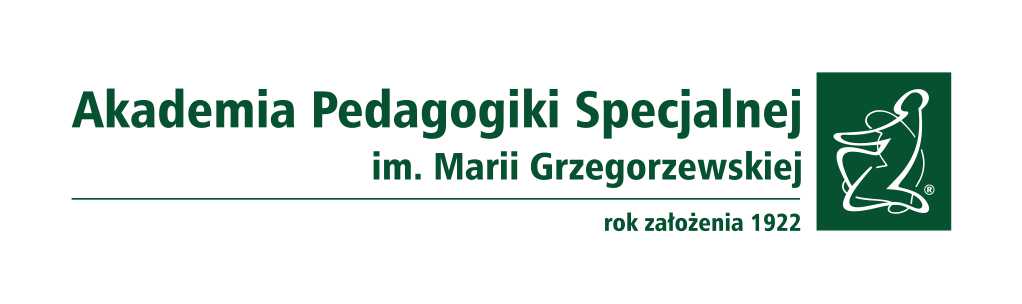 Warszawa, dn. …………………………… r.INDYWIDUALNY PLAN BADAWCZY......……………………………………………………………  (data i podpis doktoranta)Indywidualny plan badawczy został przygotowany w uzgodnieniu z promotorem.......……………………………………………………………  (data i podpis promotora)......……………………………………………………………  (data i podpis promotora pomocniczego)......…………………………………………………………… (pieczęć imienna i podpis Kierownika/czki Szkoły Doktorskiej) A. DANE DOKTORANTAA. DANE DOKTORANTAIMIĘ I NAZWISKONUMER ALBUMUROK ROZPOCZĘCIA KSZTAŁCENIA 
W SZKOLE DOKTORSKIEJ B. ROZPRAWA DOKTORSKAB. ROZPRAWA DOKTORSKATEMAT ROZPRAWY DOKTORSKIEJDYSCYPLINA NAUKOWAOGÓLNY OPIS ROZPRAWY DOKTORSKIEJ(CEL, PROBLEM BADAWCZY, HIPOTEZY BADAWCZE, KORZYŚCI TEORETYCZNE 
I PRAKTYCZNE; MAX 500 WTRAZÓW)TERMIN ZŁOŻENIA 
ROZPRAWY DOKTORSKIEJIMIĘ I NAZWISKO PROMOTORA, STOPIEŃ/TYTUŁ NAUKOWYIMIĘ I NAZWISKO 
PROMOTORA POMOCNICZEGO, STOPIEŃ/TYTUŁ NAUKOWYZADANIA PROMOTORA/PROMOTORA POMOCNICZEGOPLANOWANA LICZBA GODZIN KONSULTACJI Z PROMOTOREM 
LUB PROMOTOREM  POMOCNICZYM 
W I, II, III ROKU KSZTAŁCENIAC. SZCZEGÓŁOWY PLAN BADAŃ OBEJMUJĄCY OKRES KSZTAŁCENIA W SZKOLE DOKTORSKIEJRok kształceniaNazwa zadania badawczegoPlanowany okres realizacjiIIIIIIIIIIIID. PLANOWANE EFEKTY DZIAŁALNOSCI BADAWCZEJ1. ARTYKUŁY NAUKOWE/INNE PUBLIKACJE2. UDZIAŁ W KONFERENCJACH/SYMPOZJACH/ZJAZDACH3. UDZIAŁ W WYMIANIE MIĘDZYNARODOWEJ/KRAJOWEJE. PLAN AKTYWNOŚCI MAJĄCYCH NA CELU PODNOSZENIE KOMPETENCJI PRZYGOTOWUJĄCYCH DOKTORANTA DO PRACY O CHARAKTERZE BADAWCZYM 
LUB BADAWCZO-DYDAKTYCZNYME. PLAN AKTYWNOŚCI MAJĄCYCH NA CELU PODNOSZENIE KOMPETENCJI PRZYGOTOWUJĄCYCH DOKTORANTA DO PRACY O CHARAKTERZE BADAWCZYM 
LUB BADAWCZO-DYDAKTYCZNYME. PLAN AKTYWNOŚCI MAJĄCYCH NA CELU PODNOSZENIE KOMPETENCJI PRZYGOTOWUJĄCYCH DOKTORANTA DO PRACY O CHARAKTERZE BADAWCZYM 
LUB BADAWCZO-DYDAKTYCZNYMRok kształceniaAKTYWNOŚĆPlanowany okres realizacjiIIIIIIIIIIIIF. HARMONOGRAM PRZYGOTOWANIA ROZPRAWY DOKTORSKIEJF. HARMONOGRAM PRZYGOTOWANIA ROZPRAWY DOKTORSKIEJF. HARMONOGRAM PRZYGOTOWANIA ROZPRAWY DOKTORSKIEJLp.Termin/okres realizacjiPlanowane etapy przygotowania rozprawy doktorskiejI ROK KSZTAŁCENIA(rok akademicki 20……./20…….)I ROK KSZTAŁCENIA(rok akademicki 20……./20…….)I ROK KSZTAŁCENIA(rok akademicki 20……./20…….)12345II ROK KSZTAŁCENIA(rok akademicki 20……./20…….)II ROK KSZTAŁCENIA(rok akademicki 20……./20…….)II ROK KSZTAŁCENIA(rok akademicki 20……./20…….)12345III ROK KSZTAŁCENIA(rok akademicki 20……./20…….)III ROK KSZTAŁCENIA(rok akademicki 20……./20…….)III ROK KSZTAŁCENIA(rok akademicki 20……./20…….)12345G. OPINIA PROMOTORA POMOCNICZEGO**